Kooperation mit HelloBetter Digitale Unterstützung für die Psyche der Mitarbeiter Allianz Partners bietet seinen Geschäftspartnern Unterstützung bei psychischen Belastungen der Belegschaft an – mit Online-Trainings ohne Wartezeit und Anfahrtsweg.Stressbewältigung und Mental Health gehören zu den größten Herausforderungen unserer Zeit – darüber sind sich Psychologen einig. Aus dem European Health Interview Survey (EHIS) von 2019 geht hervor, dass die Prävalenz für eine Depression in Deutschland bei 9,2 Prozent liegt und verhältnismäßig viele junge Menschen betroffen sind. Folglich nimmt auch für Arbeitgeber die seelische Gesundheit der Mitarbeiter eine immer wichtigere Stellung ein. Seit der Corona-Pandemie sogar noch mehr. Grund genug für Allianz Partners, eine Kooperation mit HelloBetter, dem digitalen Pionier für Mental Health, einzugehen. Ziel ist es, den Geschäftspartnern schnelle Hilfe bei psychischen Belastungen der Belegschaft anzubieten. Und zwar vollständig digital und wissenschaftlich erprobt. Gesunde Mitarbeiter steigern die betriebliche ProduktivitätInsbesondere in Zeiten der Corona-Pandemie ist der Bedarf an digitalen Lösungen zur Unterstützung des psychischen Wohlbefindens unverzichtbar geworden. „Für unsere Geschäftspartner wie auch für uns hat die Gesundheit der Mitarbeiter höchste Priorität. Wir sind der Überzeugung, dass ein Unternehmen nur mit zufriedenen und gesunden Mitarbeitern langfristig wettbewerbsfähig bleibt. Darin wollen wir unsere Geschäftspartner durch das Angebot von HelloBetter bestmöglich unterstützen“, sagt Jacob Fuest, CEO von Allianz Partners Deutschland.Schnelle und wirksame HilfeDie E-Health-Plattform bietet Online-Gesundheitstrainings zur Unterstützung im Umgang mit Stress, dem Coronavirus, Schlafgewohnheiten und Depressionen an.  Mittels eines digitalen Tools erhalten Interessenten Empfehlungen zum geeignetsten Programm. Bei Bedarf nach einem persönlichen Gespräch wird ein Psychologe oder Psychotherapeut zum Training hinzugezogen. „Wir schätzen an dem Angebot, dass jede Trainingseinheit mindestens durch eine klinische Studie validiert ist“, so der Vorsitzende der Geschäftsführung von Allianz Partners Deutschland weiter. „Uns ist wichtig, die Eintrittsbarriere in das psychologische Versorgungssystem zu senken und leichteren Fällen mit einfach zugänglichen Angeboten entgegenzukommen.“ Denn obwohl einerseits seelische Erkrankungen zunehmen und die psychische Belastung zusehends steigt, hinkt die Akzeptanz nach psychotherapeutischer Behandlung weiter hinterher.Mental Health als Teil der BetriebspolitikVielen Arbeitgebern ist ebenso wie vielen Arbeitnehmer noch nicht bewusst, dass die Psyche ebenso Beachtung braucht, wie der Körper. Dabei zeigt die steigende Zahl psychischer Erkrankungen deutlich: Unsere Gesellschaft muss umdenken. Und das passiert bereits. Zu den Vorreitern in Sachen mentale Gesundheit der Mitarbeiter gehört BEST-REISEN, der Verbund unabhängiger Reisebüros. „Wir sind mit dem HelloBetter-Angebot von Allianz Partners sehr glücklich. Die psychologischen Online-Trainings sind in unseren Augen eine tolle Möglichkeit, unseren Mitarbeitern eine seelische Stütze anzubieten, wenn die psychischen Belastungen zu groß werden“, sagt Cornelius Meyer, Vorstand Marketing & Vertrieb von BEST-REISEN.Eine geschätzte Initiative gegen die COVID-19-Pandemie und ihre FolgenAuch Allianz Partners hat das Angebot von HelloBetter bereits selber für seine Mitarbeiter mit Erfolg eingeführt. „BEST-REISEN zeigt, wie man schnell und innovativ  auf die Herausforderungen der heutigen Zeit reagiert. Wir  sind überzeugt, dass diesem guten Beispiel noch weitere Unternehmen folgen werden“, erklärt Fuest abschließend. Dass Allianz Partners auf dem richtigen Weg ist, bestätigt auch die aktuelle Meldung vom World Economic Forum, wonach HelloBetter als eine von 15 Initiativen weltweit anerkannt wurde, die zur Lösung der COVID-19-Problematik und deren Folgen beitragen. Begründung ist das Bestreben der E-Health-Plattform, allen Menschen einen einfachen, schnellen und niedrigschwelligen Zugang zu wirksamer Psychotherapie zu ermöglichen.Über Allianz Partners Die Allianz Partners Gruppe, mit Firmenhauptsitz in Frankreich, Saint Ouen, ist auf Versicherungsschutz und Hilfeleistungen in zahlreichen Geschäftsfeldern spezialisiert. Die Unternehmensgruppe ist Spezialist für sogenannte B2B2C Lösungen und weltweit in den Bereichen Assistance, Gesundheit & Leben, KFZ und Reiseversicherungen tätig. Diese Angebote, die eine Kombination aus Versicherung, Services und Technologie darstellen, stehen Geschäftspartnern sowie deren Kunden über direkte und digitale Kanäle unter den vier folgenden international bekannten Marken zur Verfügung: Allianz Assistance, Allianz Care, Allianz Automotive und Allianz Travel. Mehr als 21.000 Mitarbeiter wickeln jährlich etwa 71 Millionen Fälle in 70 verschiedenen Sprachen auf allen Kontinenten ab. Allianz Partners ist in Deutschland mit verschiedenen Unternehmen vertreten: Die AWP P&C S.A., Niederlassung für Deutschland und die Allianz Partners Deutschland GmbH bieten Leistungen im Bereich Spezialversicherungen für Reise, Freizeit und Auslandsaufenthalte sowie Assistance-Leistungen an. Zu Allianz Partners gehören zudem die Automotive VersicherungsService GmbH als Versicherungspartner des Automobilhandels sowie die MAWISTA GmbH als Spezialist in der Vermittlung von zielgruppenspezifischen Krankenversicherungen für vorübergehende Auslandsaufenthalte sowie Aufenthalte von Gästen aus dem Ausland in Deutschland. Die Allianz Handwerker Services GmbH bietet umfassende Leistungen rund um das Schaden- und Immobilienmanagement, modernisiert und repariert deutschlandweit mit eigenen Ingenieuren und geprüften Handwerkern. Als Customer Support Center erbringt die Mondial Kundenservice GmbH im 24/7-Betrieb Dienstleistungen für die Versicherungswirtschaft, zudem stehen über diese Gesellschaft auch die Leistungen der Allianz Handwerker Services GmbH für die Versicherungswirtschaft zur Verfügung. Außerdem ist Allianz Partners im Bereich Rehabilitationsmanagement mit der rehacare GmbH vertreten. Sie unterstützt Menschen nach Unfall oder schwerer Krankheit auf dem Weg ihrer Rehabilitation. Die Warranty GmbH ist auf die Vermittlung und Abwicklung von Kfz-Garantie-Versicherungen spezialisiert.Über HelloBetter HelloBetter (hellobetter.de) wurde 2015 unter dem Namen GET.ON Institut für Online Gesundheitstrainings GmbH (geton-institut.de) von international anerkannten Fachexperten gegründet und bietet psychologische Online-Trainings zur Prävention und Behandlung psychischer Erkrankungen wie etwa Depression, aber auch bei Stress, Schlafstörungen, Angst und Panik oder chronischen Schmerzen an. Mit den Programmen des Unternehmens, deren Wirksamkeit seiner Produkte in bisher über 33 randomisiert-kontrollierten Studien nachgewiesen werden konnte, wurden bisher über 35.000 Teilnehmer versorgt. Kein anderes Digital Health Unternehmen weltweit verfügt über eine derart umfassende wissenschaftliche Evidenz.Für weitere Presseauskünfte und Rückfragen wenden Sie sich bitte an:Sabrina Schertel 	Vanessa LindnerUnternehmenskommunikation	Hansmann PRAllianz Partners Deutschland	Telefon: (089) 360 54 99 - 12Telefon: (089) 26 20 83 - 1153	E-Mail: v.lindner@hansmannpr.de E-Mail: presse-awpde@allianz.com   	Lipowskystraße 15 Bahnhofstraße 16 	81373 München85609 Aschheim 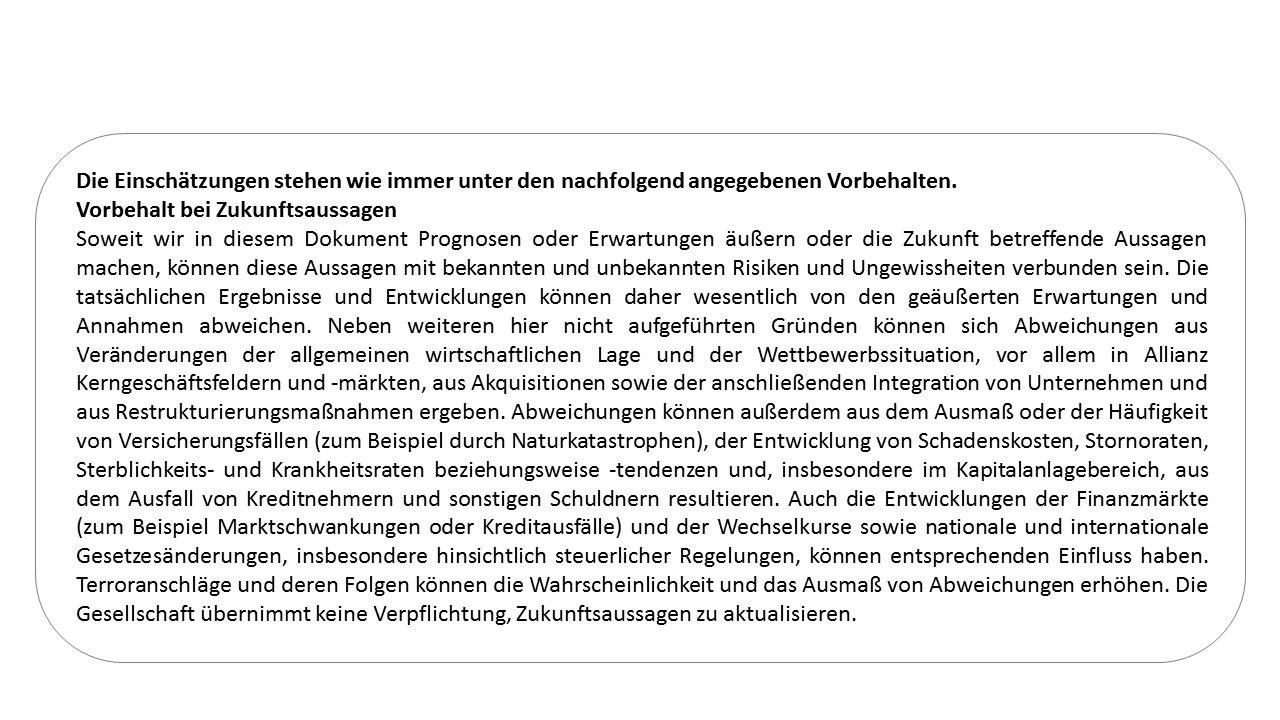 